G m i n a   W i ą z o w n i c a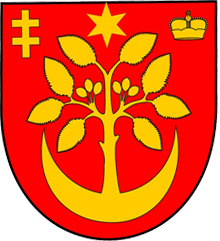                        ul. Warszawska 15  37-522 Wiązownicatel.( 16) 622 36 31,   622 36 32NIP 792-20-31-567      REGON 650900364e-mail: sekretariat@wiazownica.com       www.wiazownica.comZnak: IZ.271.I.6.2017		          Wiązownica, dnia  08.06.2017 r.INFORMACJA zamieszczana  na podstawie art. 86 ust. 5 ustawy z dnia 29 stycznia 2004 roku prawo zamówień publicznych. (Dz.U. z 2015 r. poz. 2164 ze zm.)Dotyczy: 	postępowania o udzielenie zamówienia publicznego prowadzonego w trybie przetargu nieograniczonego na podstawie art. 11 ust. 8 ustawy z dnia 29 stycznia 2004 roku prawo zamówień publicznych. (Dz.U. z 2015 r. poz. 2164 ze zm.) na wykonanie zastępującego zadania:
„Przebudowa  i nadbudowa budynku SUW w m. Piwoda – etap IV Elewacja zewnętrzna budynku”1. 	Zamawiający informuje, że w dniu 08.06.2017 r. o godz. 09.30  w Urzędzie Gminy Wiązownica  (sala narad urzędu) odbyło się otwarcie ofert złożonych przez wykonawców na wykonanie powyższego zadania.2.  Kwota jaką Zamawiający zamierza przeznaczyć na sfinansowanie zamówienia: 70 000 zł.3.  Termin realizacji zamówienia: 30.07.2017 r.Złożono następujące oferty przetargowe:4. Dokumenty dotyczące przynależności do tej samej grupy kapitałowej.Wykonawca w terminie 3 dni od dnia zamieszczenia na stronie internetowej informacji, o której mowa w art. 86 ust. 5 ustawy Pzp., przekaże Zamawiającemu oświadczenie o przynależności lub braku przynależności do tej samej grupy kapitałowej, o której mowa w art. 24 ust. 1 pkt. 23 ustawy.Wraz ze złożeniem oświadczenia, wykonawca może przedstawić dowody, że powiązania z innym wykonawcą nie prowadzą do zakłócenia konkurencji w postępowaniu.Komisja przetargowa:1. Marek Kosior		2. Józef Osowski		3. Jolanta Bujar		                                          Wójt Gminy Wiązownica4. Iwona Kowal						Marian Jerzy Ryznar5. Bożena Golba		 Nr       oferty Nr       ofertyNazwa i adres wykonawcyCeny brutto oferty  Gwarancja1Usługi w zakresie robót budowlanychAleksander DudekPiskorowice 128, 37-300 LeżajskUsługi w zakresie robót budowlanychAleksander DudekPiskorowice 128, 37-300 Leżajsk          61 770,00 zł.     40 miesięcy 2Usługi Remontowo – BudowlaneGrzegorz PacułaTuczempy 326, 37-514 MuninaUsługi Remontowo – BudowlaneGrzegorz PacułaTuczempy 326, 37-514 Munina 83 631,54 zł.60 miesięcy 3Usługi Remontowo-BudowlaneWaldemar LenarUrzejowice 497,  37-200 PrzeworskUsługi Remontowo-BudowlaneWaldemar LenarUrzejowice 497,  37-200 Przeworsk109 193,51 zł.60 miesięcy 4Firma Remontowo – BudowlanaMirosław PiątekMirocin 379, 37-200 PrzeworskFirma Remontowo – BudowlanaMirosław PiątekMirocin 379, 37-200 Przeworsk 88 506,37 zł.60 miesięcy 5Firma Usługowo – Budowlana BUD-MAXKopystyński BogdanMakowiska 46a,  37-500 JarosławFirma Usługowo – Budowlana BUD-MAXKopystyński BogdanMakowiska 46a,  37-500 Jarosław 91 722,64 zł.60 miesięcy